МБОУ Центр «Росток» НМО ДФ службыЛогопедические игрыдля формированияслоговой структурыМатериалы разработаны: учителем-логопедом Чайниковой А.И.Слоговая структура слова- порядок расположения и количества слогов в слове. Слоговая структура относится к фонематическим представления, это ритмическая конструкция языка. Ребенок в процессе взросления постепенно учится чувствовать ритм слов на интуитивном уровне.Чаще всего у детей с нарушениями  слоговой структуры слов воспроизведение любого ритмического рисунка вызывает затруднение.

         Дети с ОНР,ФФН с трудом усваивают слоговую структуру слов, им необходимо специальное коррекционно-педагогическое обучение. При выявлении таких трудностей рекомендуется проводить работу по формированию ритмических навыков: речь с движением, речь в определенном ритме, отхлопывание ритмов, простые логоритмические и танцевальные упражнения. Цель у всех этих заданий одна – развивать чувство ритма, стимулировать восприятие ритмической структуры  слова.
Детям дошкольного возраста необходимо преподносить весь материал в игровой, интересной им  форме, для этого были разработаны специальные игры на формирование слоговой структуры слова.
Упражнение «Найди самое длинное слово»Цель: закреплять умение делить слова на слоги.
Материал: картинки.
Ход упражнения: ребёнок выбирает из предложенных картинок ту, на которой изображено самое длинное слово. Объяснить свой выбор.Игра «Пирамида»Цель: закреплять умение анализировать слоговой состав слова.
Материал: набор предметных картинок.
Ход игры: ребёнок должен расположить картинки в заданной последовательности: одно вверху – с односложным словом, два в середине – с двухсложными словами, три внизу – с трёхсложными словами.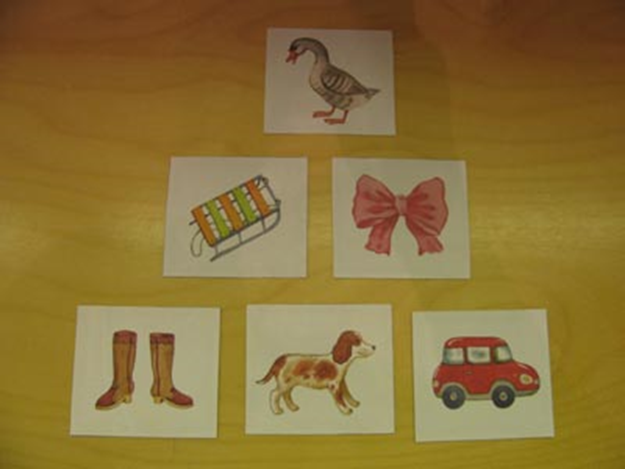 Упражнение «Собери слово» Цель: учить синтезировать двух- трёхсложные слова.
Материал: карточки со слогами на тонированной бумаге.
Ход упражнения: каждый ребёнок выкладывает по одному слову. Затем обмениваются набором карточек и игра продолжается.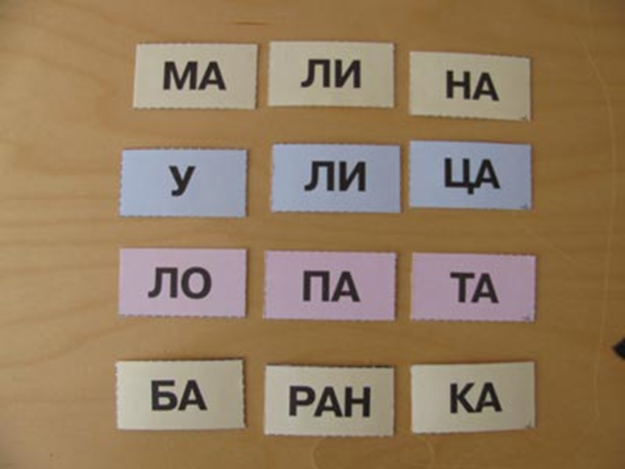 Упражнение: «Правильно – неправильно»Ход: Один мальчик в детском саду всё время терял то звук, то слог и его слова становились непонятными. Послушайте внимательно слова и поднимите флажок, если услышите неправильное слово.Моноток – молотокТул – стулЗуйка – зайкаМутюг –утюгЛомоко – молокоШинама - машина(поднимают флажки) А как правильно сказать?